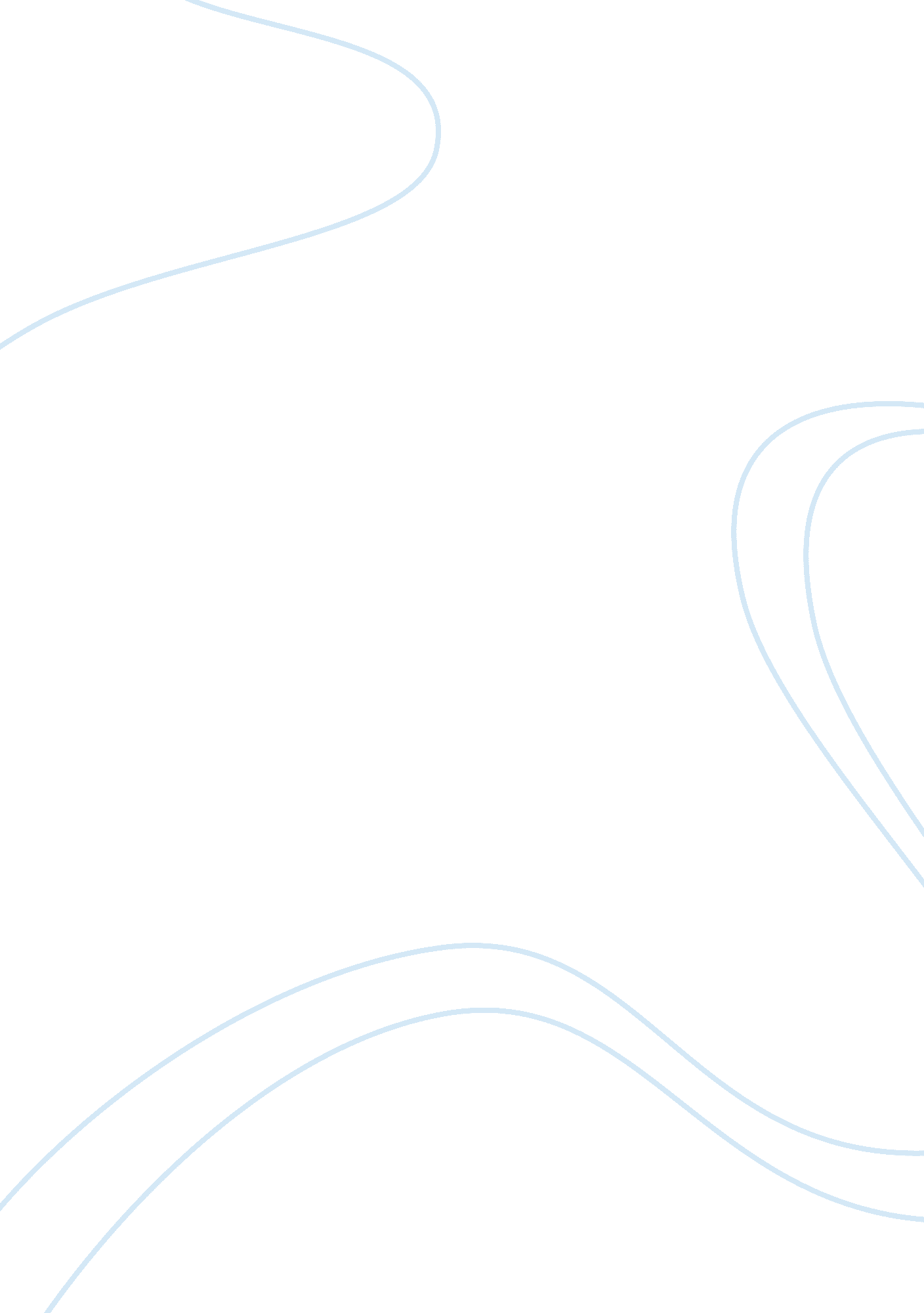 Introduction of welfare mechanism health and social care essaySociety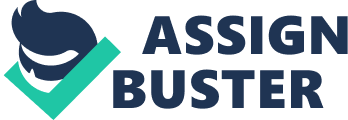 In England, the successful debut of public assistance mechanism after the Second World War has dramatically changed the political, economic and social landscape. This baronial and selfless project has seen the development of services aimed at assisting undertake some of the most of import issues confronting society ( e. g. wellness and safety, instruction, wellness, exigency services, and attention for the aged and handicapped ) . It has had genuinely singular success in presenting an effectual safety cyberspace for society. Although this paper will non be concentrating on the grounds for this, it is deserving observing that by the 1960 ' / 1970 's, the pride that people took in the societal accomplishments of the public assistance province started declining. The success of capitalist economy and competition in the private sector was perceived as being in stark contrast to the inefficient and unresponsive populace sector. Consecutive authoritiess were besides progressively disquieted as to the fiscal deductions of the public assistance province and looking to increase efficiency and cut down cost. Similarly, the addition richness and consumerism of citizens raised outlooks in client service and promoted the position of the service user as a consumer instead than as a receiving system of public services ( see Lowe, 2005 ; Eichengreen, 2006 ; Sorensen, 2000 ) . It is the purpose of this paper to measure the cogency of the undermentioned statement: `` Patients do non desire pick, they want a good local service '' . The trouble in specifying pick means that this paper will do the sensible premise that patients want high quality attention, efficient usage of resources and equity. These premises reflect the fact that the NHS is funded out of public outgo and abides by the rule of `` making the right thing for those who need aid '' ( Secretary of State 2010 ) . This paper will ab initio look at the alterations in authorities policy to present an component of pick before pulling on grounds and instance survey illustrations to show that pick does non needfully hold to come at the disbursal of local services when measured against the standard 's of high quality attention, efficient usage of resources and equity. This paper will reason by saying that pick within a little and limited field is what patients wan and what is best for the NationalHealthService. Historical Background on the development of Choice in Healthcare Consecutive authoritiess have made moves to open up greater pick for users of public services. Greener and Powell ( 2009 ) have traced these developments in health care and found that it was non until 1989, in the 'Working for Patients ' White Paper ( Secretary of State for Health, 1989 ) and the debut of a 'quasimarket ' into health care, that the thought of patient pick began to take on a meaningful function in the planning of health care. Initially patient pick would include more freedoms in taking their GP ( who so made picks about secondary attention on their behalf ) , pick over 'time or topographic point of intervention ' and a 'wider pick of repasts ' provided to patients ( Le Grand et al. , 1998 ) . However, as a direct consequence of the quarrelsomeness of the internal market thoughts, patient pick was hardly mentioned for much of the following decennary ( Wainwright, 1998 ) . The start of the twenty-first Century did non see any major new developments on pick. The NHS Plan ( Secretary of State for Health, 2000 ) merely reminded patients that they had 'the right to take a GP ' , provided patients with new agencies of accessing wellness services which reflected technological advancement and improved client service through the right to intervention at a clip and infirmary of the patient 's pick if their scheduled operation was cancelled. It is non until the 2006 White Paper `` Our Health, Our Care, Our Say '' ( Department of Health, 2006 ) that patient pick of a genuinely meaningful nature is proposed. For the first clip patients would be allowed to do determinations about where they should be treated: `` In the NHS, patients now have more pick of the infirmary that they go to, with resources following their penchants '' ( Department of Health, 2006 p. 3 ) . The NHS Constitution ( 2010 ) has enshrined the rights of patient to exercise some pick in the health care they receive. These include the right to take a GP surgery, to province whichA GP you 'd wish to see, to take which infirmary you 're treated at, and to have information to back up your picks. These rights are non nevertheless cosmopolitan ( exclusions for the military, captives and mental wellness sick persons ) and exclude certain services ( where speedy diagnosing and intervention is peculiarly of import, pregnancy services and mental wellness services. In the recent Health and Social Care Bill ( 2011 ) , the current Government are suggesting to manus commissioning power to GPs and opening up the NHS to increased competition in an attempt to better NHS public presentation. Choice is seen as critical to this attempt, as without pick they can non be true market based competition. Consumer pick, based on their penchants, would find companies come ining and go outing the market. It is hoped that quality would be the cardinal determiner in consumer pick. In the White Paper 'Equity and Excellence: Emancipating the NHS ' , this accent on pick was reinforced and clarified as to intending that `` .. patients and carers will hold far more clout and pick in the system ; and as a consequence, the NHS will go more antiphonal to their demands and wants '' ( Secretary of State 2010 ) .. This historical reappraisal demonstrates the staccato and unstructured mode in which patient pick has evolved in England. This has seen Patient-GP relationships move from associational to transactional, alterations in who exercises pick as to secondary attention suppliers from cardinal contrivers to GPs to patients, every bit good increased information to assist people do picks. This historical reappraisal on the development of patient pick in authorities policy has led the writer to pull the undermentioned decision: patient pick is being advanced as a tool to better the NHS through a three pronged onslaught: Improve services through increased competition, Improve patients experience through better client service ( e. g. pick in repasts and in method of accessing attention ) , Improve wellness results for all people through more information taking to better picks. These findings correlate closely, but are non indistinguishable to the findings of Thorlby and Turner ( 2007 ) . Thorlby and Turner identified three chief aims that the authorities has put frontward as grounds for prosecuting increased patient pick which include bettering public presentation, making a service that matches peoples desire for pick and that pick increases equity and equity. These two proposed accounts for the pick docket run into the populace and patients outlooks of the NHS. Indeed studies on people 's outlooks of the NHS have noted a demand for increased efficiency, better patient experience and equity in entree to interventions across the state ( Dillon, 2010 ) . However, the cogency of the claims that pick is the reply to all of the NHS ailments has non been genuinely tried and it is deserving observing that the British Social Attitudes study has found strong assurance in the quality and reactivity of the NHS since it started appraising in 1991 ( Appleby and Phillips 2009 ) . Indeed, it is still contested whether patients really want healthcare picks at all ( Fotaki et al. , 2005 ) . Patient pick to better entree Surveies of patients around the universe systematically identify entree as a cardinal concern of patients ( Grol et al, 1999 ; Davis et Al, 2007 ) . Problems of entree have long plagued the NHS. The NHS Plan asserted that 'the populace 's top concern about the NHS is waiting for intervention ' ( NHS Plan, 2000 P 101 ) . Access to healthcare is a cardinal constituent in run intoing the premises made in what patients want, notably high quality attention and in guaranting efficient usage of resources. Choice, as proposed through the right of patients to take where they receivediagnosticand secondary attention, is being promoted as the remedy to entree by leting competition between secondary attention suppliers. It is hoped that this competition, coupled with Payment by Results, will cut down waiting times and supply patients with options as to the clip and topographic point where they receive intervention. The London patient pick pilot survey ( 2005 ) was set up to analyze the consequence of pick at the point of referral. The consequences indicated a strong desire for pick. When patients waiting for cardiac surgery were offered the pick of traveling to another infirmary with a shorter waiting list, half of them opted to make so, sometimes going long distances. Similarly, a high proportion ( 67 % ) of patients in London expecting assorted elected surgical processs opted for options to their local infirmary when given the pick ( Coulter et al, 2005 ) . This survey would propose that patient pick is desirable and popular with patients. It besides achieves the purposes of cut downing waiting times and bettering entree. This sits good with authorities policy from 2005 to 2007, centred on spread outing the capacity in the system ( Cooper et al 2009 ) . However, it must be noted that in recent old ages, there has been a important lessening in waiting times for elected attention across the NHS. Between 1997 and 2007, waiting times for elected articulatio genus replacings, hip replacings, and cataract fixs dropped significantly. These consequences can non be explained by the development of patient pick. It is of import to factor in other events go oning in the NHS at the clip. There was significant additions in NHS support from ? 76. 4 billion in 2005/6 to ? 96. 4 billion by 2009, a scope of policy steps implemented including stiff authorities marks, every bit good as increased pick and competition. It can hence be moderately assumed that pick entirely was non responsible for the additions given the figure of reforms aimed at cut downing waiting times introduced between 1997 and 2007 are all likely to hold played a function together in shortening patients ' delaies ( Cooper et al 2009 ) . This statement dents the cogency of the claims made that patient pick is desirable, and more crucially desired by patients, on the evidences that it improves entree. What it does non make is confute that patient pick is non desirable to patients. Indeed, recent grounds confirms the feeling that most patients are acute on holding a pick, even if they choose to stay at their local infirmary ( Dixon et al, 2010 ) . Choice to advance equality As discussed earlier, the authorities has asserted that it will seek to better equity via the mechanism of patient pick, supplying the option to take to all patients where, antecedently, such options were unfastened merely to those who could afford to pay. Equity is besides one of the premises made as to what patients want when accessing health care. Evaluations of the pilot patient pick strategies ( such as the London Patient Choice Project ) found that entree to pick was just, with no inequalities `` in entree to, or consumption of alternate infirmaries by societal category, educational attainment, income or cultural group ' '' ( Coulter et al, 2005 ) . This would bespeak that patient pick is desirable for bring forthing equity within the NHS. Equity is after all one of the foundation pillars on which the NHS is built. However, when the pilot programmes were rolled out nationally, two of import differences in design have led to inquiries over whether equity is so happening as a consequence of pick. In the pilots, all patients were eligible for free travel and all were entitled to assist from a patient attention adviser: both were found to be of import facilitators of exerting pick. However, neither is compulsory in the execution of pick at the point of GP referral ( Thorlby and Turner, 2007 ) . A figure of surveies have besides shown that information may non yet be wholly successful in acquiring to patients. PCTs are responsible for doing certain that all patients have an equal chance to take, by supplying information and support to those who might otherwise fight to exert pick. Greener found that patients are frequently incognizant of available information beginnings sing attention picks ( Greener, 2005 ) , and the first patient information brochures offered little more than the handiness of transport links and the trust 's overall healthcare committee evaluation ( Easington Primary Care Trust, 2006 ) . In a study of PCTs, Thorlby and Turner ( 2007 ) concluded that while it is excessively early to state whether patient pick will present fairer results for patients, equalizing the chance to take is already turn outing disputing in the NHS. The statement that pick creates equity for patients is hard to confirm. The grounds suggests that direct pick may increase unfairness as it favours patients with entree to information and conveyance and unfairness will be magnified if patients in lower socio-economic groups have lower outlooks and less ability ( existent or perceived ) to cover with the picks available ( Bate and Robert, 2005 ) . Argument There is a argument among bookmans as to where public assistance plans fit in modern, industrialised societies. The `` irreversibility thesis '' argues welfare plans have become lasting characteristics because their steady growing produces more and more components who benefit from the plans and strive maintain them in topographic point ( Mishra, 1990 ) . The current economic crisis has highlighted the demand for rationing in health care, as for the first clip in over a decennary ; the NHS is confronting stagnating budgets. The dramatic addition in disbursement on the wellness service, authorities precedence scene and the debut of competition and pick has delivered a figure of benefits but has non solved all the issues confronting the NHS. The underlying demand to ration services in a publically funded system is going more economically and politically ambitious ( Ham and Coulter, 2001 ) . An IPPR study found that most people expect entree to the latest drugs and interventions on the NHS, no affair what they cost or how effectual they are. Less than a 3rd of people think the NHS should take into history value formoneyconsiderations. Around one tierce ( 31 per cent ) think the NHS should supply 'all drugs and interventions no affair what they cost ' ( Ranking and Allen, 2007 ) . A This would ruin the NHS really rapidly but reflects the 'irreversibility thesis ' as proposed by Mishra. As this study clearly demonstrates, pick, on the future way of the NHS and its support, would take to a dislocation in rationing. The Oregon Health Plan ( OHP ) is an illustration of where pick in rationing determinations, although ideally desirable, has failed due to political concessionsA and provides no evidenceA for the given that a working system of medical serviceA prioritisation can be implemented on the footing of patient and public pick ( Klein, 1992 ) . True competition enabled through patient pick would ultimetly take to alterations in the local wellness economic system and efficiency additions. This could see the closing of unpopular infirmaries and intervention Centres. However, T. H. Marshall ( 1964 ) argues that public assistance provinces are based on societal rights, and this class of rights has been embraced by western societies with the same energy as civil and political rights. Patient pick can be viewed as the merger of societal rights ( entree to attention ) , consumer rights andcivil rights( single autonomies ) . Therefore, there will be really hard determinations to be made as a consequence of pick. Will neglecting infirmaries receive excess support to better or will they be closed? What if these infirmaries are to a great extent invested in merely to neglect subsequently? Will people object to local infirmary closings and the violation this causes on their societal rights? The political nature of infirmary closings already has an impact on local wellnesss economic systems. For case, clear grounds for this exists that demonstrates politically fringy constituency bask a greater figure of infirmaries than politically safe seats ( Bloom et al 2010 ) . Clinicians have besides accussed curates of assuring more than can be delivered and raising peoples outlooks ( Ham and Alberti 2002 ) . Decision This paper has demonstrated that patients want good, accessible services near to place, with wellness professionals they know and trust. Patients besides want a grade of flexibleness and pick when accessing health care, but this pick is limited to when, on occasion where ( if waiting times are significantly lower ) and what sort of intervention they would wish to have. This system is non merely good for patients, it is besides good for the wellness service as a whole. The increased capacity that pick allows for patients besides increases efficiency for the wellness service suppliers and pick in intervention leads to better wellness results for patients. There are a figure of restricting factors including geographical location and easiness of transit that prevent limitless pick and therefore competition. As all patients expect the intervention they receive on the NHS to be of the highest quality available and available to all ( equity ) , it is surprising to see pick being proposed as anything more than the basic pick described here. It is rather clear from the grounds presented that patients want limited ( suiting ) pick within a good local service. This outlook, possibly unluckily, means that patients can non be involved in existent and limitless pick as rationing determinations are tough and unpopular. It is for this ground, coupled with the predictable consequence that full competition will hold on infirmaries closings, that decision-making is volitionally passed on to elected politicians and civil retainers. 